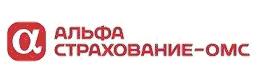 Информация о пунктах выдачи полисов обязательного медицинского страхования    страховой медицинской организации «АльфаСтрахование-ОМС»Адрес сайта в сети Интернет www.alfastrahoms.ru Круглосуточная горячая линия (федеральная): 8-800-555-10-01                        Горячая линия (Челябинская): 8 (351) 263-07-97, 263-07-95№ 
п/пТерриторияАдрес пункта выдачиРежим работы Контактный телефонЭлектронный
адрес1Челябинскул. Энгельса, д.43,  Центральный офис                             ООО "АльфаСтрахование-ОМС"                                                             Пн. - пт. 08.00. - 18.00.8(351) 225-35-17 (доб.115,116)www.alfastrahoms.ru 2Челябинскул. Энгельса, д.44 Г,  ООО "АльфаСтрахование"                                                               Пн. - чт. 09.00. - 18.00, пт : 9.00 - 16.45                  обед 12.00-12.458(351) 225-35-17 (доб.115,116)www.alfastrahoms.ru 3Челябинскул. Воровского, д.16 МБУЗ Ордена Трудового Красного Знамени Городская клиническая больница № 1Пн. - пт. 08.00. - 17.00. Обед: 13.00. - 14.00.8(351) 225-35-17 (доб.115,116)www.alfastrahoms.ru 4Челябинскул. Румянцева, д.31, МБУЗ ГКБ № 6Пн. - пт. 08.00 - 17.00 Обед: 12.00 - 13.008(351) 225-35-17 (доб.115,116)www.alfastrahoms.ru5Челябинскул. Марченко, д. 21, МБУЗ  ДГКБ № 2Пн. - пт.: 08.00. - 17.00   Обед: 12.00 - 13.008(351) 225-35-17 (доб.115,116)www.alfastrahoms.ru6Челябинскул. Горького, д. 18, МБУЗ Городская клиническая больница №8 (поликлиника 2 этаж)Пн. - пт.: 08.00. - 17.00  Обед: 13.00 - 14.008(351) 225-35-17 (доб.115,116)www.alfastrahoms.ru7Челябинскул. Дзержинского, д. 15, МБУЗ Городская клиническая больница № 11Пн. - пт.: 08.00. - 17.00   Обед: 12.00 - 13.008(351) 225-35-17 (доб.115,116)www.alfastrahoms.ru8Челябинскул. Гагарина, д. 18, каб. 113,  ГБУЗ Областная клиническая больница №2Пн. - пт.:08.00. - 17.00, Обед: 12.00 -13.008(351) 225-35-17 (доб.115,116)www.alfastrahoms.ru9Челябинскул. 5-я Электровозная, д.5, МБУЗ ГКБ №9Пн. - пт.: 08.00 - 17.00 Обед: 12.00 - 13.008(351) 225-35-17 (доб.115,116)www.alfastrahoms.ru10Челябинскул. Цвиллинга, д. 41 (регистратура стоматологии), НУЗ "Дорожная клиническая больница на станции Челябинск ОАО "РЖД"Пн. - пт.: 08.00. - 17.00. Обед: 12.00 - 13.008(351) 225-35-17 (доб.115,116)www.alfastrahoms.ru11Челябинскул. Доватора, д.24, МБУЗ Ордена Трудового Красного Знамени Городская клиническая больница № 1Пн. - пт.: 08.00. - 17.00 Обед: 13.00 - 14.00 8(351) 225-35-17 (доб.115,116)www.alfastrahoms.ru12Челябинскпгт. Новосинеглазово, ул. Чехова, д. 4, МБУЗ ГБ № 16Пн. - пт.: 08.00 - 17.00 Обед: 12.00 - 13.00                                  8(351) 225-35-17 (доб.115,116)www.alfastrahoms.ru13Челябинскпр. Победы, д.287, каб. 130 (поликлиника), ГБУЗ Областная клиническая больница №3Пн. - пт.: 08.30. -17.30          Обед: 12.00 - 13.008(351) 225-35-17 (доб.115,116)www.alfastrahoms.ru14Челябинскул. Бр.Кашириных, д.133, ТЦ "Молния"Пн. - вск.: 10.00 -20.00 Обед: 14.00 - 15.008(351) 225-35-17 (доб.115,116)www.alfastrahoms.ru15Челябинскпр. Победы, д. 376 В, каб. 101, ГБУЗ ОКБ № 4Пн. - пт.: 08.00 - 17.00 Обед: 12.00 - 13.008(351) 225-35-17 (доб.115,116)www.alfastrahoms.ru16ЧелябинскУл. Черкасская,2 (регистратура стоматология)Пн. - пт.: 08.00 - 17.00 Обед: 12.00 - 13.008(351) 225-35-17 (доб.115,116)www.alfastrahoms.ru17Челябинскул. Зальцмана, 20Пн. - пт.: 10.00 - 18.00  без обеда8(351) 225-35-17 (доб.115,116)www.alfastrahoms.ru18г. Южноуральскул. Спортивная, д.13, СПКТБ (офис)                           Пн. - пт.: 08.00 - 18.00 Обед: 13.00 - 13.308-965-85-34-884                                       8-965-85-37-878                                 8 (35134) 4-23-61www.alfastrahoms.ru19г. Южноуральскул. Ленина, д.29, Южноуральская городская поликлиника                               Пн. - пт.: 08.00 - 16.30 Обед: 13.00 - 13.308 (35134) 4-00-19www.alfastrahoms.ru20п. Октябрьскийул. Ленина, д.50, Октябрьская ЦРБ                   Пн. - пт.: 08.00 - 16.00 Без обеда8 (35158) 510 -93www.alfastrahoms.ru21г. Пластул. Строителей, д.8, Пластовская ЦРБ               Пн. - пт.: 08.00 - 17.00 Обед: 12.00 - 13.008 (35160) 2-28-60www.alfastrahoms.ru22г. Троицкул. Гагарина, д.86,  Офис                          Пн. - пт.: 08.00 - 17.00 Обед: 13.00 - 14.008 (35163) 2-28-19www.alfastrahoms.ru23г. ТроицкМайская пл., д.1,  ЦРБ г. Троицка и Троицкого района                               Пн. - пт.: 08.00 - 17.00 Обед: 12.00 - 13.008-965-85-47-882www.alfastrahoms.ru24п. Увельскийул. Энгельса, д.1, Увельская ЦРБПн. - пт.: 08.00 - 16.00 Без обеда8-965-85-34-994www.alfastrahoms.ru25г. Магнитогорскул. Грязнова, д.33/1,  ОфисПн. - пт.: 08.00 - 18.00 Без обеда8(3519) 21-51-21www.alfastrahoms.ru26г. Магнитогорскул. Набережная, д. 18, каб. 225, АНО "МСЧ АГ и ОАО "ММК", поликлиника №2Пн. - пт.: 08.00 - 17.00 Обед: 12.00 - 13.00www.alfastrahoms.ru27г. Магнитогорскул. Советская, д.219, каб. 122, МУЗ ГБ №1 им. Г. И. Дробышева, поликлиника с дневным стационаромПн. - пт.: 08.00 - 17.00 Обед: 12.00 - 13.00www.alfastrahoms.ru28г. Магнитогорскул. Советская,  д.88, МУЗ ГБ №3            поликлиника № 1  (регистратура)Пн. - пт.: 08.30 - 17.00 Обед: 12.30 - 13.00www.alfastrahoms.ru29г. Магнитогорскпр. Карла Маркса, д.160, МУЗ ГБ №3               поликлиника №2, 1 этаж Пн. - пт.: 08.00 - 17.00 Обед: 12.00 - 13.00www.alfastrahoms.ru30г. Магнитогорскпр. Карла Маркса, д.45/2, каб.401, АНО "МСЧ АГ и ОАО "ММК", поликлиника №3Пн. - пт.: 08.00 - 16.00 Без обедаwww.alfastrahoms.ru31г. Магнитогорскул. Чкалова, д.44, ГБ №1 им. Г. И. Дробышева поликлиника, 1 этаж (регистратура)Пн. - пт.: 08.00 - 17.00 Обед: 13.00 - 14.00www.alfastrahoms.ru32г. Магнитогорскул. Уральская, д.48, МУЗ ГБ №2, поликлиника №1  (каб. флюрографа)Пн. - пт.: 08.00 - 16.00          Без обедаwww.alfastrahoms.ru33г. Магнитогорскул. Завенягина, д.16, каб.16, МУЗ Детская городская поликлиника №8Пн. - пт.: 08.00 - 17.00 Обед: 12.00 - 13.00www.alfastrahoms.ru34с. Агаповкаул. Пионерская, д.52 каб. 1, Агаповская ЦРБ,  поликлиника, 1 этаж                        Пн. - пт.: 08.00 - 16.00 Без обеда8(35140) 2-16-75www.alfastrahoms.ru35п. Бредыул. Гербанова,  д. 27 "А" , Здание "Центр Делового Сотрудничества", 2 этаж                                Пн. - пт.: 09.00 - 17.00 Без обеда8(35141) 3-52-01www.alfastrahoms.ru36г. Верхнеуральскул. Советская, д.110 , Верхнеуральская ЦРБ, поликлиника, 1 этажПн. - пт.: 08.30 - 17.00 Обед: 13.30-14.008(35143) 2-22-06www.alfastrahoms.ru37п. Фершампенуазул. Карла Маркса, д.94,  Нагайбакская ЦРБ (регистратура)Пн. - пт.: 08.30 - 16.30  Без обеда8(35157) 2-28-19www.alfastrahoms.ru38с. Кизильскоеул. Советская, д. 126,  Кизильская цРБ, поликлиника, 2 этаж.Пн. - пт.: 08.00 - 13.00 Без обеда8(35155) 3-11-94www.alfastrahoms.ru39с. Чесмаул. Чапаева, д.42, МУЗ Чесменская ЦРБ, поликлиника, 1 этаж.                Пн. - пт.: 08.00 - 16.00 Без обеда8(35169) 2-23-06www.alfastrahoms.ru40с. Варнаул. Магнитогорская, д.1, МУЗ Варненская ЦРБ, поликлиника, 1 этаж.                                Пн. - пт.: 08.00 - 16.00 Без обеда8(35142) 2-25-64www.alfastrahoms.ru41г. Карталыпер. Красноармейский, д.17 (регистратура),  МУЗ Карталинская городская больница                                Пн. - пт.: 08.00 - 17.00 Обед: 13.00 - 14.008(35133) 2-24-03www.alfastrahoms.ru42г. Копейскул. Борьбы, д.12, каб.7 , офис     Пн. - пт.: 08.00. - 17.00  обед 12.00-13.008(35139) 7-51-11www.alfastrahoms.ru43г. Коркиноул .Маслова, д.14, каб 28,  ЦГБ                                 Пн. - пт.: 08.30 - 17.30 Без обеда8(35152) 3-78-66www.alfastrahoms.ru44с. Миасскоеул. Советская, д.6, ОфисПн. - пт.: 08.30 - 17.30 Обед: 12.00 -13.008(35150) 2-14-34www.alfastrahoms.ru45с. Долгодеревенскоеул. Свердловская, д.14, Офис                          Пн. - пт.: 08.30 - 17.30 Обед: 12.00 -13.008(35144) 5-17-74www.alfastrahoms.ru46с. Кунашакул. Больничная, д.1, Кунашаксая ЦРБПн. - пт.: 08.00 - 17.00 Обед: 13.00 - 14.008(35148) 2-00-13www.alfastrahoms.ru47с. Еткульул. Первомайская, д. 2, ОфисПн. - пт.: 08.00 - 17.00 Обед: 12.00 - 13.008(35145) 2-12-01www.alfastrahoms.ru48г. Еманжелинскул. Титова, д.1, ГБ №1 (здание стоматологии)Пн. - пт.: 08.30 - 17.30 Обед: 13.00 - 14.00www.alfastrahoms.ru49г. Снежинскул. Васильева, д.16, оф.5,  Офис                             Пн. - пт.: 08.30 - 17.30 обед: 12.00-13.008(35146) 9-25-04www.alfastrahoms.ru50г. Снежинскул. Свердлова, д.1, оф.14, офисПн. - пт.: 08.30 - 17.30 обед: 12.00-13.00www.alfastrahoms.ru51г. Озерскул. Семенова, д.22, оф. 306, офис                                                            Пн. - пт.: 08.30 - 17.30 8(35130) 7-21-84www.alfastrahoms.ru52г. Каслиул. Коммуны, д.65, каб.415 , ЦРБ                        Пн. - пт.: 08.00 - 16.00 Без обеда8(35149) 2-31-55www.alfastrahoms.ru53г. Кыштымул. Освобождения Урала, д.1, каб.225, ЦРБ им. СилаеваПн. - пт.: 08.00 - 16.00 Без обеда8(35151) 4-71-21www.alfastrahoms.ru54г. Верхний Уфалейул. Прямицына, д.34, офис 202, офис                      Пн. - пт.: 08.30 - 17.30 Обед: 12.00 - 13.008(35164) 2-05-48www.alfastrahoms.ru55г. Нязепетровскул. К. Либкнехта, д.7, каб.1, ЦРБ                              08.00 - 16.00                                 Без обеда8(35156) 3-39-89www.alfastrahoms.ru56с. Аргаяшул. Набережная,  д.1 "А", каб.25 , ЦРБ                     Пн. - пт.: 08.00 - 16.00          Без обеда8(35131) 2-25-28www.alfastrahoms.ru57г. Златоустпр. Мира, д. 22 "А", офис                                                      Пн. - пт.: 09.00 - 18.00 Без обеда8(3513) 63-07-83www.alfastrahoms.ru58г. Златоустул. Мельнова, д. 7"А", ГБ №2Пн. - пт.: 08.00 - 17.00 Обед: 13.00 - 13.20www.alfastrahoms.ru59г. Миассул. Макеева, д.15, ГБ №4 (стоматология)Пн. - пт: 09.00 - 18.00 Обед: 13.00 - 14.00www.alfastrahoms.ru60г. Миассул. Ильменская, д.81, ГБ №2Пн. - пт.: 07.30 - 16.30 Обед: 12.00 - 13.00www.alfastrahoms.ru61г. Миасспр. Октября, д.49, МБУЗ ГБ №4 (детская поликлиника)Пн. - пт. 08.00 - 17.00 Обед: 13.30 - 14.00www.alfastrahoms.ru62г. Кусаул. Ленинградская, д.28, Офис  Пн. - пт.: 08.00 - 17.00 Обед: 12.00 - 13.008(35154) 3-45-54www.alfastrahoms.ru63г. Саткаул. Куйбышева, д.15, ЦРБПн. - пт.: 08.00 - 17.00 Обед: 12.00 - 13.00www.alfastrahoms.ru64г. Чебаркульул. Крылова , д. 83, каб.25, ЦРБПн.-пт; 08.00-17.00     Обед; 12.00-13.00www.alfastrahoms.ru65с. Уйскоеул. Балмасова, д.20 "А", ЦРБПн. - пт.: 08.00 - 17.00 Обед: 13.00 - 14.00www.alfastrahoms.ru66г. Бакалул. Андрея Костылева, д.1, офисПн. - пт.: 08.00 - 17.00 Обед: 12.00 - 13.00www.alfastrahoms.ru67г. Усть - Катавул. Ленина д.47 , офисПн. - пт.: 09.00 - 17.00    Без обедаwww.alfastrahoms.ru68г. Катав - Ивановскул. Ст.Разина, д.16, офис Пн. - пт. 08.30 - 17.30 Обед: 12.00 - 13.008(35147) 2-31-17www.alfastrahoms.ru69г. Трехгорныйул. К.Маркса, д.44 , офисПн. - пт.: 09.00 - 13.00  Без обеда8(35191) 6-33-13www.alfastrahoms.ru